Про запобігання корупції(Відомості Верховної Ради (ВВР), 2014, № 49, ст.2056){Із змінами, внесеними згідно із Законами 
№ 77-VIII від 28.12.2014, ВВР, 2015, № 11, ст.75 
№ 198-VIII від 12.02.2015}{У тексті Закону слова "Національне агентство з цінних паперів та фондового ринку" в усіх відмінках замінено словами "Національна комісія з цінних паперів та фондового ринку" у відповідному відмінку згідно із Законом № 198-VIII від 12.02.2015}Цей Закон визначає правові та організаційні засади функціонування системи запобігання корупції в Україні, зміст та порядок застосування превентивних антикорупційних механізмів, правила щодо усунення наслідків корупційних правопорушень.Розділ VI ПРАВИЛА ЕТИЧНОЇ ПОВЕДІНКИСтаття 37. Вимоги до поведінки осіб1. Загальні вимоги до поведінки осіб, зазначених у пункті 1, підпункті "а" пункту 2 частини першої статті 3 цього Закону, якими вони зобов’язані керуватися під час виконання своїх службових чи представницьких повноважень, підстави та порядок притягнення до відповідальності за порушення цих вимог встановлюються цим Законом, який є правовою основою для кодексів чи стандартів професійної етики.2. Національне агентство затверджує загальні правила етичної поведінки державних службовців та посадових осіб місцевого самоврядування.Державні органи, органи влади Автономної Республіки Крим, органи місцевого самоврядування у випадку необхідності розробляють та забезпечують виконання галузевих кодексів чи стандартів етичної поведінки їх працівників, а також інших осіб, уповноважених на виконання функцій держави або місцевого самоврядування, прирівняних до них осіб, які здійснюють діяльність у сфері їх управління.Стаття 38. Додержання вимог закону та етичних норм поведінки1. Особи, зазначені у пункті 1, підпункті "а" пункту 2 частини першої статті 3 цього Закону, під час виконання своїх службових повноважень зобов’язані неухильно додержуватися вимог закону та загальновизнаних етичних норм поведінки, бути ввічливими у стосунках з громадянами, керівниками, колегами і підлеглими.Стаття 39. Пріоритет інтересів1. Особи, зазначені у пункті 1 частини першої статті 3 цього Закону, представляючи державу чи територіальну громаду, діють виключно в їх інтересах.Стаття 40. Політична нейтральність1. Особи, зазначені у пункті 1, підпункті "а" пункту 2 частини першої статті 3 цього Закону, зобов’язані при виконанні своїх службових повноважень дотримуватися політичної нейтральності, уникати демонстрації у будь-якому вигляді власних політичних переконань або поглядів, не використовувати службові повноваження в інтересах політичних партій чи їх осередків або окремих політиків.2. Положення частини першої цієї статті не поширюється на виборних осіб та осіб, які обіймають політичні посади.Стаття 41. Неупередженість1. Особи, зазначені у пункті 1, підпункті "а" пункту 2 частини першої статті 3 цього Закону, діють неупереджено, незважаючи на приватні інтереси, особисте ставлення до будь-яких осіб, на свої політичні погляди, ідеологічні, релігійні або інші особисті погляди чи переконання.Стаття 42. Компетентність і ефективність1. Особи, зазначені у пункті 1, підпункті "а" пункту 2 частини першої статті 3 цього Закону, сумлінно, компетентно, вчасно, результативно і відповідально виконують службові повноваження та професійні обов’язки, рішення та доручення органів і осіб, яким вони підпорядковані, підзвітні або підконтрольні, не допускають зловживань та неефективного використання державної і комунальної власності.Стаття 43. Нерозголошення інформації1. Особи, зазначені у пункті 1, підпункті "а" пункту 2 частини першої статті 3 цього Закону, не розголошують і не використовують в інший спосіб конфіденційну та іншу інформацію з обмеженим доступом, що стала їм відома у зв’язку з виконанням своїх службових повноважень та професійних обов’язків, крім випадків, встановлених законом.Стаття 44. Утримання від виконання незаконних рішень чи доручень1. Особи, зазначені у пункті 1, підпункті "а" пункту 2 частини першої статті 3 цього Закону, незважаючи на приватні інтереси, утримуються від виконання рішень чи доручень керівництва, якщо вони суперечать закону.2. Особи, зазначені у пункті 1, підпункті "а" пункту 2 частини першої статті 3 цього Закону, самостійно оцінюють правомірність наданих керівництвом рішень чи доручень та можливу шкоду, що буде завдана у разі виконання таких рішень чи доручень.3. У разі отримання для виконання рішень чи доручень, які особа, зазначена у пункті 1, підпункті "а" пункту 2 частини першої статті 3 цього Закону, вважає незаконними або такими, що становлять загрозу охоронюваним законом правам, свободам чи інтересам окремих громадян, юридичних осіб, державним або суспільним інтересам, вона повинна негайно в письмовій формі повідомити про це керівника органу, підприємства, установи, організації, в якому вона працює, а виборні особи - Національне агентство.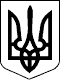 ЗАКОН УКРАЇНИ